Пояснительная записка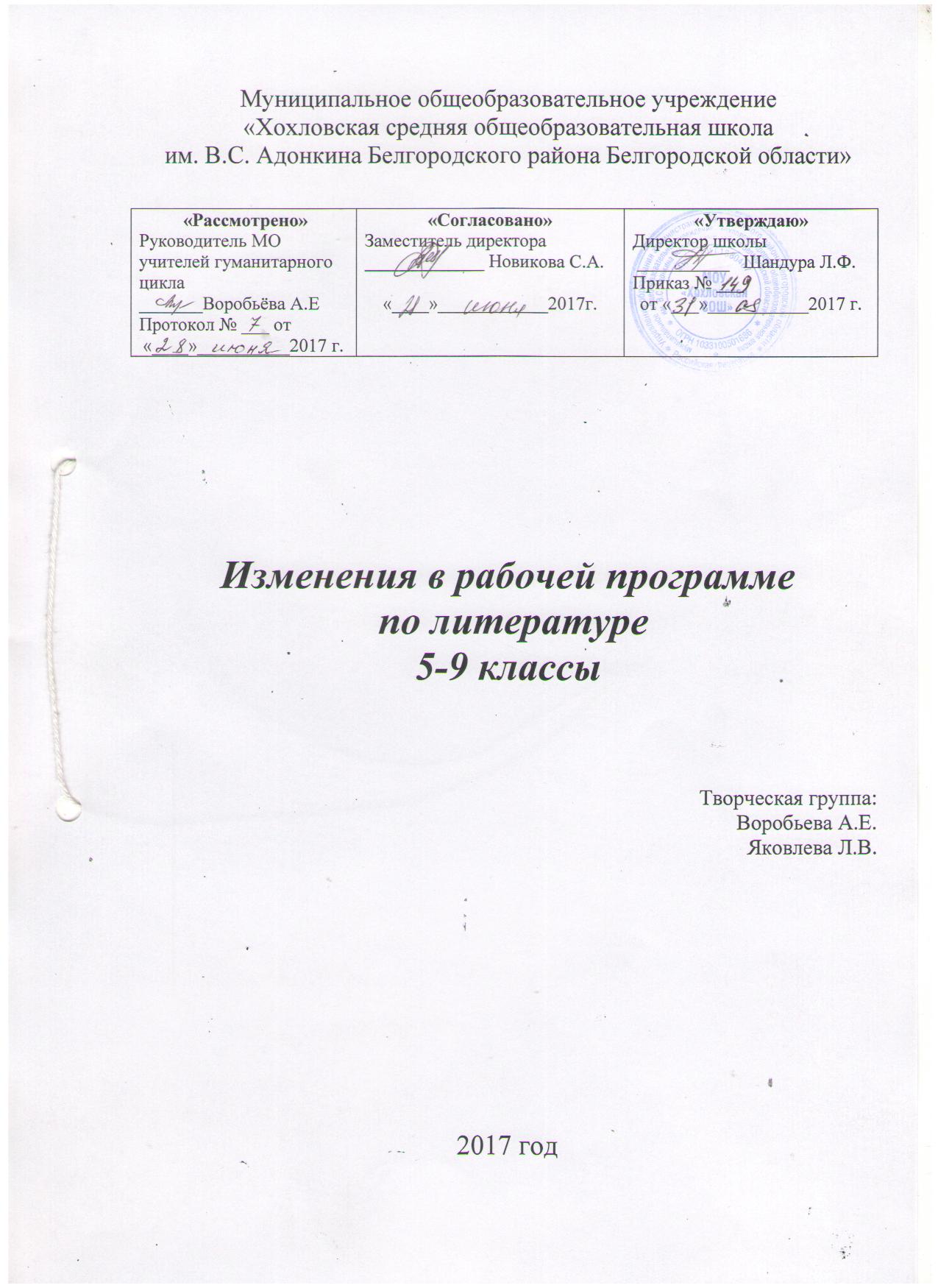 В данную рабочую программу внесены изменения в распределение учебных часов по темам.Таблица тематического распределения количества часов в 5 классеТаблица тематического распределения количества часов в 6 классеТаблица тематического распределения количества часов в 7 классе                 Таблица тематического распределения количества часов в 8 классеТаблица тематического распределения количества часов в 9 классе№	РазделыКоличество часов1.Введение12.Устное народное творчество103.Из древнерусской литературы24.Из литературы XVIII века25.Из литературы XIX века406.Из литературы XX века197.Из зарубежной литературы98.Итоговые уроки2Итого:85№  РазделыКоличество часов1.Введение                12.Устное народное творчество                53.Из древнерусской литературы                24.Из русской литературы XVIII века                45.Из литературы XIX века             416.Из литературы XX века              217.Из литературы народов России              28.Из зарубежной литературы              89.Повторение, обобщение, итоговый контроль              3Итого              85№  Разделы                             Количество часов1.Введение                12.Устное народное творчество                43.Из древнерусской литературы                34.Из русской литературы XVIII века                25.Из литературы XIX века                216.Из литературы XX века               177.Из зарубежной литературы                3Итого               51№  РазделыКоличество часов1.Введение                 12.Устное народное творчество                 23.Из древнерусской литературы                 24.Из русской литературы XVIII века                 25.Из литературы XIX века                 256.Из литературы XX века                 137.Из зарубежной литературы                 48.Уроки итогового контроля                 2Итого                51 ч.№      Разделы Количество часов1.Введение                  12.Из древнерусской литературы                  33.Из русской литературы XVIII века                  74.Из литературы XIX века                  455.Из литературы XX века                  226.Песни, романсы на стихи русских поэтов 19-20 вв.                  27.Из зарубежной литературы                  38.Итоговый контроль                  29.Итого                 85 ч.